Hue University Master’s Scholarship Scheme aims at promoting the long-standing friendship between  and . The Scheme provides Lao lecturers, researchers and students with an opportunity to pursue further education and advance qualifications at ’s member colleges, in these subject areas: medicine, education, foreign languages, economics, sciences, agriculture and environmental sciences. The Scheme will help develop high quality human resources for the provinces of Saravane and Xekong, as well as Lao universities, with a preference to   and   that have established cooperation with . I. Awarding member institutions and types of scholarships1. FULL SCHOLASHIP(***) 02 scholarships of  will be given to candidates of Sekong province (01) and Saravane province (01).2. PARTIAL SCHOLARSHIPII. Scholarship value1. FULL SCHOLASHIP2. PARTIAL SCHOLARSHIPNotes: - Accommodation will be arranged at the Dormitory of Hue University.Scholarships for the succeeding year will be conditional on previous year’s academic performance.Accommodation fee is not included in the ten partial scholarships of  and Pharmacy.III. Instruction language	The official language taught is Vietnamese in all lectures.For Master courses of Medical Biotechnology at  and Pharmacy language taught is only English.IV. Selection criteriaApplicants must hold a bachelor’s degree and transcript of a relevant or related major.Good Vietnamese proficiency is required (preferably applicants who have studied and graduated from ’s universities). If necessary,  will form a Vietnamese examination board before official academic terms. Students who cannot meet Vietnamese requirements are required to attend a one-year Vietnamese course at Thua Thien Hue College of Education, at their own expense.Applicants studying in the subject area of Theory and Methodology of Teaching English, Contrastive Linguistics () must meet proficiency requirements for that language in accordance with the provisions of each program.In terms of Master courses of Medical Biotechnology at  of  the applicants’ documents will be selected by Professors of Sassari University in .V. Documents         Please refer to the application form for further details. VI. Time of applicationCalls for application: There will be two calls for applications. For some training programs, there will be one call only if enrolment targets are met.- The first call: 		25 February 2015 till 25 March 2015- The second call: 	15 August 2015 till 15 September 2015Admission process:- The first round: 	26 March 2015 till 15 April 2015- The second round: 	16 September till 10 October 2015Academic terms: After admitted, successful applicants will be informed of commencing times and study schedules.VII. Contact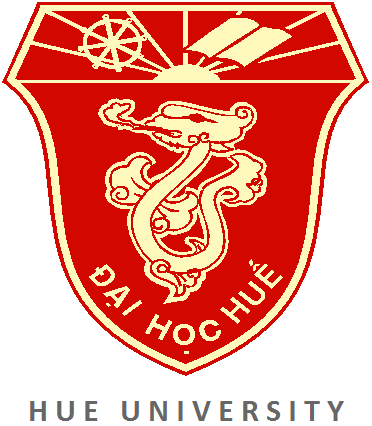  UNIVERSITY MASTER’S SCHOLARSHIPSACADEMIC YEAR 2015No.Awarding institutionSubject areaDurationNumber of scholarships1 (***)All subject areas at Master’s level in 24 months2 2College of Foreign LanguagesTheory and Methodology of Teaching English; Contrastive Linguistics24 months13 and PharmacyMedical Biotechnology24 months23World History24 months1No.Awarding institutionSubject areaDurationNumber of scholarships1 and Pharmacy9 majors at Master’s level at the  and Pharmacy (Medical Bio-technology is not included)24 months102Management of Resources and Environment24 months12Biotechnology24 months13Educational Management24 months23Theory and Methodology of Teaching Mathematics24 months14Business Administration, Economic Management, Political Economics, Agricultural Economics24 months1Awarding itemsAmountFull tuitionVND 16,000,000/academic yearLiving expensesVND 18,000,000/academic yearAccommodationVND 8,000,000/academic yearTravel cost (Lao-Viet)VND 1,000,000/academic yearHealth insuranceVND 150,000/academic yearThesis supervisionVND 3,500,000 for the second yearThesis defenseVND 2,500,000 for the second yearOthersVND 1,000,000/academic yearTotalVND 94,300,000 for two academic years (24 months)Awarding itemsAmountFull tuitionVND 16,000,000/academic yearAccommodationVND 8,000,000/academic yearTotalVND 48,000,000 for two academic years (24 months)